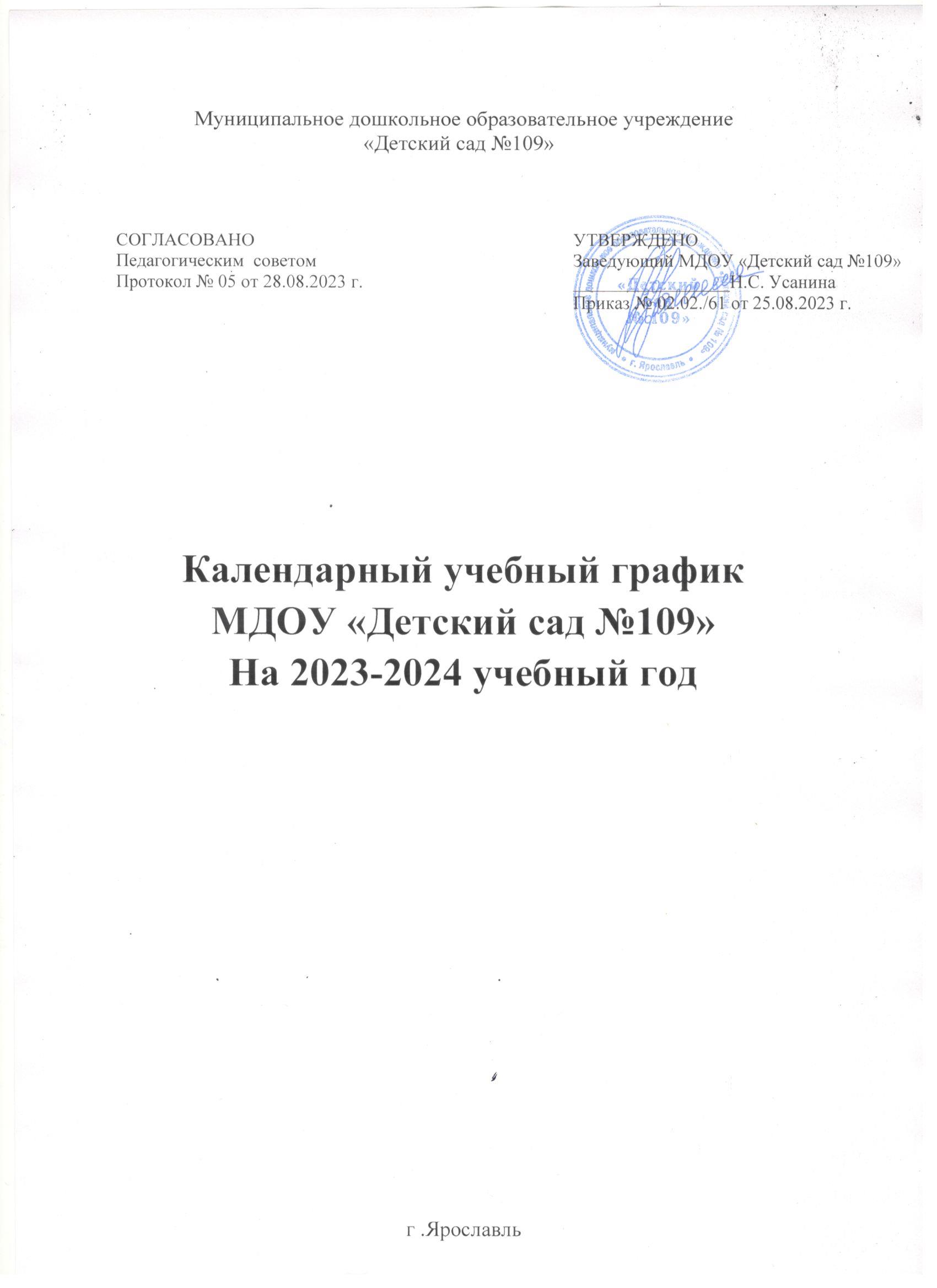 Муниципальное дошкольное образовательное учреждение«Детский сад №109»Календарный учебный графикМДОУ «Детский сад №109»На 2023-2024 учебный годг .ЯрославльПояснительная запискаКалендарный учебный график является локальным нормативным документом, регламентирующим общие требования к организации образовательного процесса в 2023-2024 учебном году в МДОУ «Детский сад № 109».Календарный учебный график разработан в соответствии со следующими нормативными документами: Федеральным законом «Об образовании в Российской Федерации» от 29.12.2012 г. (статья 2, пункт 9)СП 2.4.3648-20 "Санитарно-эпидемиологические требования к организациям воспитания и обучения, отдыха и оздоровления детей и молодежи"СП 3.1/2.4.3598-20 "Санитарно-эпидемиологические требования к устройству, содержанию и организации	работы	образовательных организацийи других	объектов	социальной инфраструктуры для детей и молодежи в условиях распространения новой коронавирусной инфекции (COVID-19)"Федеральным государственным образовательным стандартом дошкольного образования (Утвержден приказом Министерства образования и науки Российской Федерации от 17 октября 2013 г. N 1155);Уставом МДОУ «Детский сад № 109»;-Образовательная программа МДОУ «Детский сад № 109» -Адаптированная образовательная программа МДОУ «Детский сад № 109».Календарный учебный график учитывает в полном объеме возрастные психофизические особенности воспитанников и отвечает требованиям охраны их жизни и здоровья.Содержание календарного учебного графика включает в себя следующие сведения:режим работы ДОУ;продолжительность учебного года;количество недель в учебном году;сроки проведения каникул, их начало и окончание;сроки проведения мониторинга;праздничные дни.Режим работы МДОУ «Детский сад № 109»: 12 часов (с 7.00 – 19.00), рабочая неделя 5 дней, суббота и воскресенье – выходные дни.Продолжительность учебного года составляет 36 недель (1 и 2 полугодия) без учета каникулярного времени.В соответствии с ФГОС ДО и ФОП ДО  целевые ориентиры не подлежат непосредственной оценке, в том числе в виде педагогической диагностики (мониторинга), и не являются основанием для их формального сравнения с реальными достижениями детей. Однако педагоги в ходе своей работы выстраивают индивидуальную траекторию развития каждого ребенка. Для оценки индивидуального развития проводится педагогическая диагностика (оценка индивидуального развития дошкольников, связанная с оценкой эффективности педагогических действий и лежащая в основе его дальнейшего планирования) в начале и в конце учебного года. Педагогический мониторинг проводится в ходе   наблюдений за активностью детей в спонтанной и специально организованной      деятельностиПраздники для воспитанников в течение учебного года планируются в соответствии с Годовым планом работы МДОУ на учебный год.Организация каникулярного отдыха в детском саду имеет свою специфику и определяется задачами воспитания в дошкольном учреждении. Для эффективного физиологического и психологического развития детей планирование каникулярного отдыха тщательно продумывается.Воспитательно-образовательная работа в летний оздоровительный период планируется в соответствии с Планом работы на летний период, а также с учетом климатических условий.Календарный учебный график обсуждается и принимается педагогическим советом, утверждается приказом заведующего МДОУ до начала учебного года. Все изменения, вносимые в годовой учебный график, утверждаются приказом заведующего образовательного учреждения и доводятся до всех участников образовательного процесса.Организация образовательной деятельностиСОГЛАСОВАНО Педагогическим  советом  Протокол № 05 от 28.08.2023 г.УТВЕРЖДЕНО Заведующий МДОУ «Детский сад №109» _________________Н.С. УсанинаПриказ № 02.02./61 от 25.08.2023 г.Режим работы учрежденияРежим работы учрежденияРежим работы учрежденияРежим работы учрежденияПродолжительность учебной недели Продолжительность учебной недели 5 дней (с понедельника по пятницу) 5 дней (с понедельника по пятницу) Время работы возрастных групп Время работы возрастных групп 12 часов (с 7.00 до 19.00 часов)12 часов (с 7.00 до 19.00 часов)Нерабочие дниНерабочие дниСуббота, воскресенье и праздничные дниСуббота, воскресенье и праздничные дниПродолжительность учебного годаПродолжительность учебного годаПродолжительность учебного годаПродолжительность учебного годаУчебный годс 01.09.2023г. по 31.05.2024 г.с 01.09.2023г. по 31.05.2024 г.36 недельI полугодие с 01.09.2023 г. по 31.12.2023 г. с 01.09.2023 г. по 31.12.2023 г. 17 недель II полугодиес 09.01.2024г. по 31.05.2024 г.с 09.01.2024г. по 31.05.2024 г.22 недельМероприятия, проводимые в рамках образовательной деятельностиМероприятия, проводимые в рамках образовательной деятельностиМероприятия, проводимые в рамках образовательной деятельностиМероприятия, проводимые в рамках образовательной деятельностиОценка индивидуального развития дошкольников, связанная с оценкой эффективности педагогических действий и лежащая в основе его дальнейшего планированияОценка индивидуального развития дошкольников, связанная с оценкой эффективности педагогических действий и лежащая в основе его дальнейшего планированияОценка индивидуального развития дошкольников, связанная с оценкой эффективности педагогических действий и лежащая в основе его дальнейшего планированияОценка индивидуального развития дошкольников, связанная с оценкой эффективности педагогических действий и лежащая в основе его дальнейшего планированияНаименованиеСрокиСрокиКоличество дней Педагогическая диагностика(мониторинг)с 01.09.2023 по 17.09.2023с 16.05.2024 по 27.05.20242 недели2 неделиКаникулярное время, праздничные (нерабочие) дниКаникулярное время, праздничные (нерабочие) дниКаникулярное время, праздничные (нерабочие) дниКаникулярное время, праздничные (нерабочие) дниКаникулыКаникулыКаникулыКаникулыСроки/ датыСроки/ датыКоличество каникулярных недель/ праздничных днейЗимние каникулы27.12.2023 г. – 10.01.2024 г.27.12.2023 г. – 10.01.2024 г.2 неделиЛетние каникулы01.06.2024 г.-31.08.2024г.01.06.2024 г.-31.08.2024г.13 недельПраздничные дниПраздничные дниПраздничные дниПраздничные дниДень народного единстваДень народного единства4 ноября4 ноябряНовогодние праздникиНовогодние праздники31 декабря – 8 января31 декабря – 8 январяДень защитника ОтечестваДень защитника Отечества23 февраля23 февраляМеждународный женский деньМеждународный женский день7-9 марта7-9 мартаПраздник Весны и ТрудаПраздник Весны и Труда1 – 3 мая1 – 3 маяДень ПобедыДень Победы9 мая9 маяДень РоссииДень России12 июня12 июня